§2385-F.  Coverage denialWorkers' compensation coverage may not be issued to an employer or continued if it has been issued until the employer pays any undisputed premiums or assessments to a previous workers' compensation insurer, including a domestic mutual insurer established pursuant to section 3703, a group self-insurer approved pursuant to Title 39‑A, section 403, subsection 4, or the workers' compensation residual market mechanism.  If a premium or assessment is subject to a good faith dispute at the time of termination of a policy or if such a dispute becomes known as a result of a post-termination audit review or other reason after replacement coverage has been issued and if the premium or assessment remains unpaid upon resolution of the dispute by the bureau, this replacement coverage must be cancelled.  [PL 1999, c. 121, §1 (AMD).]SECTION HISTORYPL 1995, c. 398, §1 (NEW). PL 1999, c. 121, §1 (AMD). The State of Maine claims a copyright in its codified statutes. If you intend to republish this material, we require that you include the following disclaimer in your publication:All copyrights and other rights to statutory text are reserved by the State of Maine. The text included in this publication reflects changes made through the First Regular and First Special Session of the 131st Maine Legislature and is current through November 1. 2023
                    . The text is subject to change without notice. It is a version that has not been officially certified by the Secretary of State. Refer to the Maine Revised Statutes Annotated and supplements for certified text.
                The Office of the Revisor of Statutes also requests that you send us one copy of any statutory publication you may produce. Our goal is not to restrict publishing activity, but to keep track of who is publishing what, to identify any needless duplication and to preserve the State's copyright rights.PLEASE NOTE: The Revisor's Office cannot perform research for or provide legal advice or interpretation of Maine law to the public. If you need legal assistance, please contact a qualified attorney.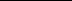 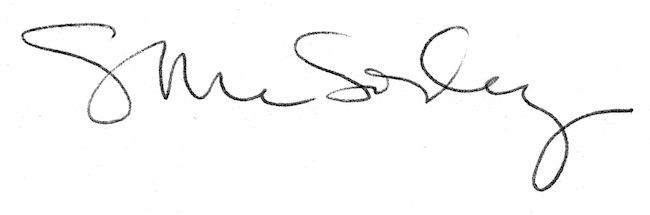 